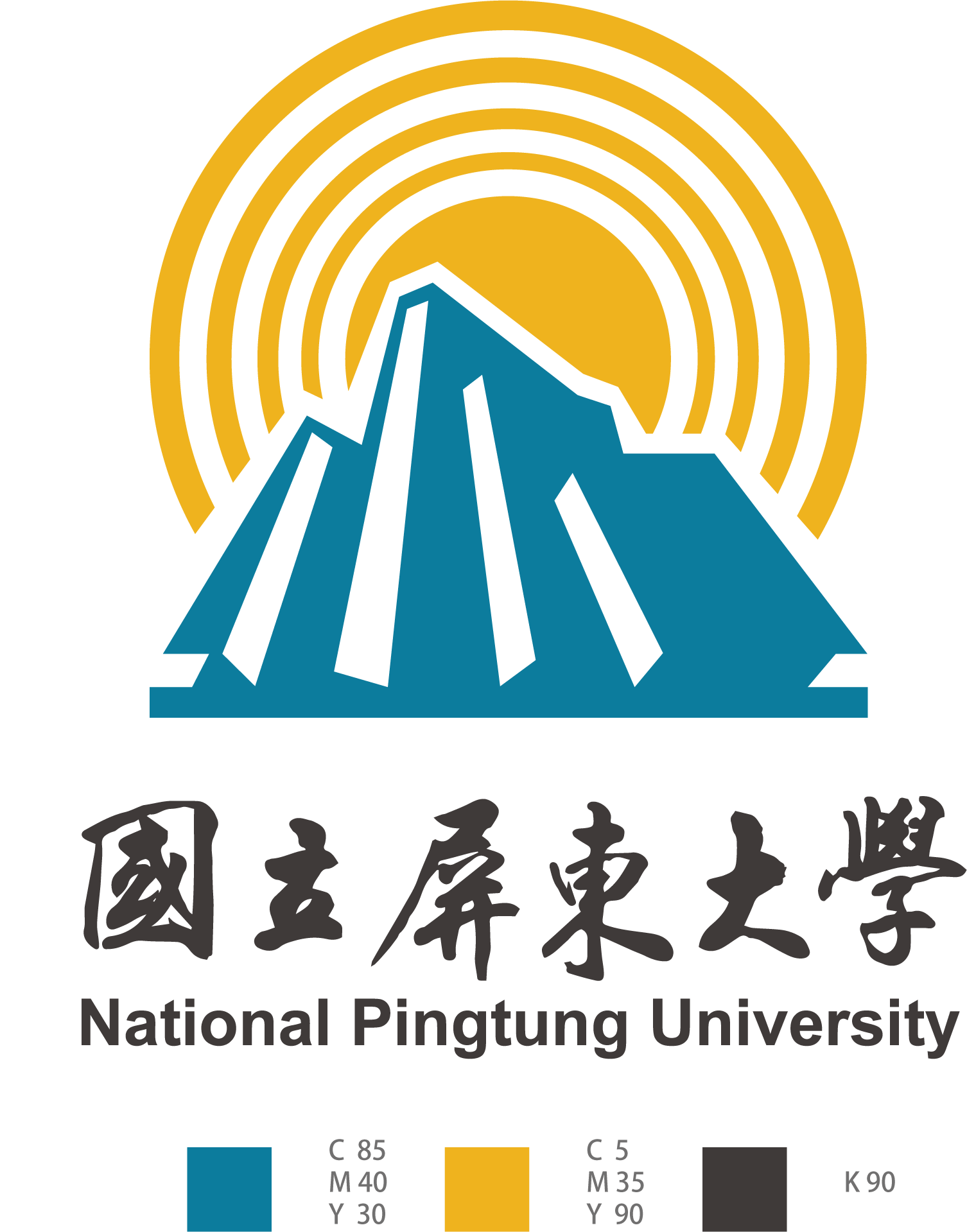 國際標準舞社舞序傳承——倫巴活動企劃書指導單位：國立屏東大學學生活動組主辦單位：國立屏東大學國際標準舞社活動負責人：中文二甲/李佳其/0908811251活動時間：111年3月12日（星期六）上午9時00分至111年3月12日（星期六）下午6時00分止活動地點：國立屏東大學屏商校區活動中心三樓國際標準舞社社團辦公室國際標準舞社舞序傳承——倫巴活動企畫書 壹、活動綱要活動名稱:國際標準舞社舞序傳承——倫巴活動日期: 111年3月12日到111年3月12日活動地點: 國立屏東大學屏商校區活動中心三樓國際標準舞社社團辦公室活動主旨（目的）:由前幾屆的學長姐回歸校園、社團指導現任社員以前在校時學習的舞序，藉此讓現任社員與學長姐交流舞蹈心得以及技巧，維持國際標準舞社的社員間彼此緊密的關係。 主辦單位:國立屏東大學國際標準舞社協辦（指導）單位:國立屏東大學學生活動組參加對象: 國立屏東大學國際標準舞社社員報名方式及相關規定:填寫Google線上表單報名費用無宣傳計畫  1. 網路宣傳：活動前一個禮拜，粉專貼文及限時動態預期效益（兼具合理預估與想像空間）1. 合理推估：讓目前的國際標準舞社社員中約８０％（１６人）能夠學會學長姐曾經表演過的舞序，以增加成果展的表演選擇。 2. 數據化：目前國際標準舞社社員中僅有１０％的成員（２人）能完成部分的倫巴雙人舞序，希望能夠在接受傳承後將能夠完成倫巴雙人舞序的社員提升至８０％（１６人）。3. 回應目的：能夠在學習全新舞序的過程中增加社員間與已經畢業的學長姊的互動，以維持整體社團的緊密連結，並且在學習新的舞序之後能增加對國標舞的了解，並且對表演能夠產生自信。貳、活動內容活動負責人:中文二甲/李佳其/0908811251活動流程【說明：活動內容－詳細說明；備註－地點、雨備場地或道具等】活動內容簡述工作人員及職務分配圖（含場復負責人）活動場地配置圖經費來源自籌1000元經費預算參加對象名單中文二甲/CDH109030/李佳其/0908811251中文一甲/CDH110026/洪嘉孜/0933687253中文一甲/CDH110014/葉芯茹/0988164583視藝二甲/CDL109114/王鈴婷/0965183159文創一甲/CDM110012/何牧思/0928474891文創一甲/CDM110012/葉鈞如/0903521529其他防疫措施	為因應2020武漢肺炎，簽到桌將放置酒精作為新生手部清潔措施，本活動舞蹈教室為密閉空間，將打開所有門窗，保持教室通風，且教學開始後將安排學生與老師之間各間隔1.5公尺，會先以標籤區隔出1.5公尺的距離。並在教學開始前， 請大家務必戴上口罩。另外、簽到單的部分會多加一項「聯絡方式」以便萬一，並且請參加者填寫活動健康調查聲明書。風險評估表單位名稱：       國際標準舞社      活動名稱：   舞序傳承-倫巴          活動地點：   活動中心三樓 國標社辦       □室外空間 ■室內空間填表人：         李佳其         填表時間：111 年 3月 2日  11時※為保障師生健康與安全，依據中央發布之「COVID-19（武漢肺炎）因應指引：公眾集會」訂定本表，防疫期間辦理活動，請確實評估活動風險。※請依風險指標及實施情形，於風險自評欄位勾選相應的選項。時間活動名稱活動內容負責人（組）備註8:30~8:45場佈教室布置及清潔美宣8:45~9:00入場簽到、簽名文書9:00~9:30熱身暖身操、拉筋總召9:30~12:00舞序教學教倫巴學長姐（老師）12:00~13:30午休時間吃飯、休息總務總務記得統計午餐便當數量及領取13:30~17:00舞序教學教倫巴學長姐（老師）17:00~17:30收操、拉筋肌肉回復總召分組職稱姓名工作內容活動組總召李佳其總理活動規劃事務活動組副總召江品萱協助總召行政組文書姜馨凝簽到、書面資料行政駔美宣兼器材王鈴婷宣傳版面設計、攝影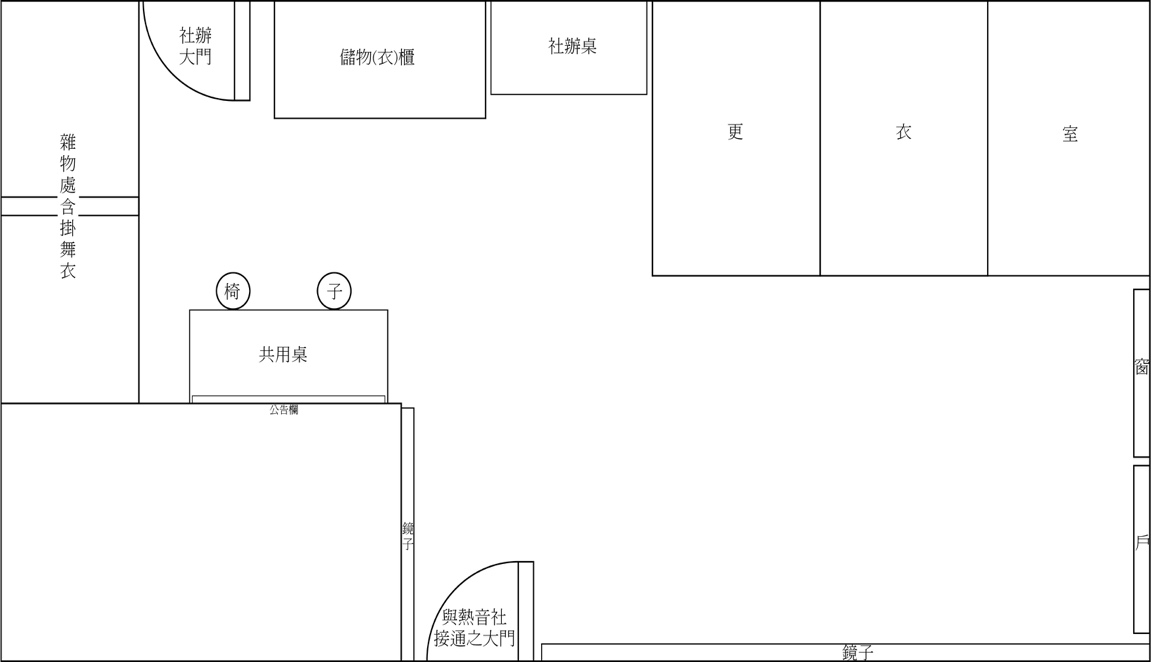 經費項目單位數量單價總價說明食材費101001000便當總計1000元1000元1000元1000元1000元風險指標高風險中風險低風險風險自評風險自評風險自評風險指標高風險中風險低風險高中低活動總人數室內100人以上或室外500人以上室內50~100人或室外100~500人室內少於50人或室外少於100人√參加者資料(姓名、電話、學號、E-mail)無法掌握只能部分掌握能完全掌握√參加者健康聲明調查(旅遊史、確診病例接觸史、同住者)無法掌握只能部分掌握能完全掌握√評估參加者症狀及量測體溫無法做到只能部分能完全做到√活動空間之通風換氣情況室外空間，周圍有簾幕式遮蔽。室內空間，開空調或無法通風換氣。 室內空間，但通風換氣良好。室外空間周圍無簾幕式遮蔽√活動參與者之間的距離不足0.3公尺0.3~1公尺1公尺（含）以上√活動期間參加者位置不固定位置，且為室內活動不固定位置，但為室外活動固定位置√每階段活動開始至結束持續時間3小時（含）以上1~3小時1小時（含）以下√活動期間酒精消毒手部無法掌握只能部分掌握能完全掌握√活動期間配戴口罩全員全時未配戴口罩部分人員或部分時間配戴口罩全員全時配戴口罩√勾選數合計勾選數合計勾選數合計勾選數合計028